Objevuj a poznávej -5. třídaUčivo: MANUFAKTURY A PARNÍ STROJEUčebnice vlastivědy 5. str. 22 – 23– PROJDĚTE SI (není třeba extra číst a pamatovat si), hlavně jukněte na obrázky A s datem 25.1.2021: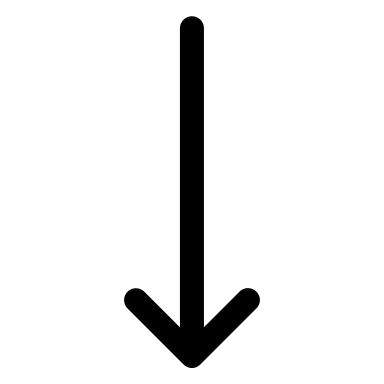 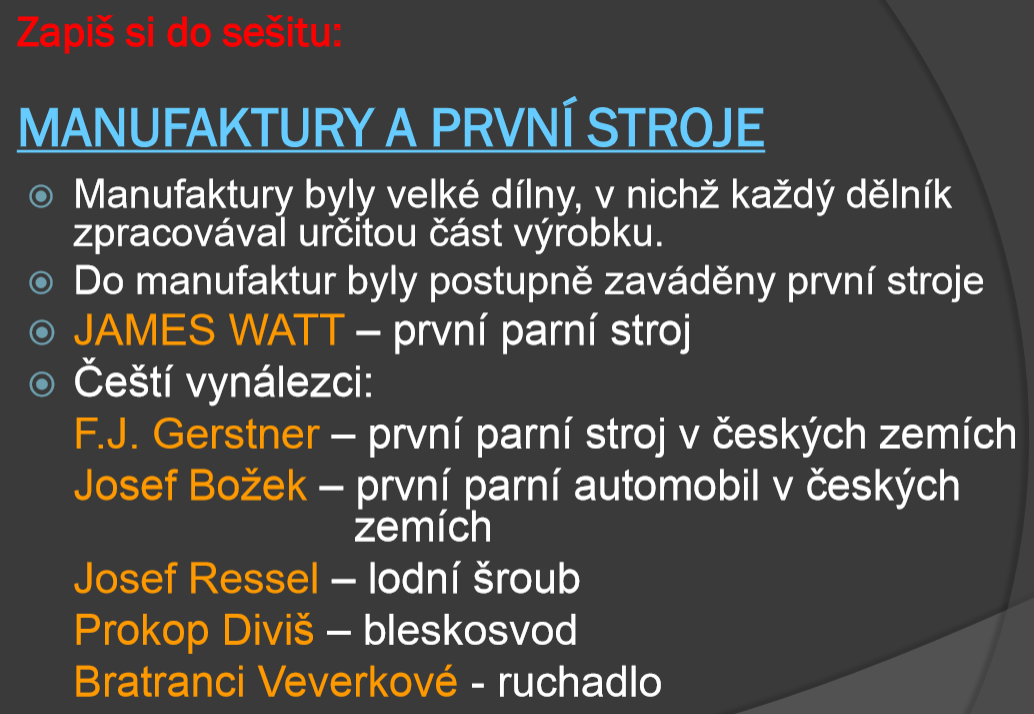 _____________Objevuj a poznávej -5. třídaUčivo: OBROZENÍ MĚŠŤANSKÉ SPOLEČNOSTIUčebnice vlastivědy 5. str. 25 – 27– PROJDĚTE SI (není třeba extra číst a pamatovat si), hlavně jukněte na obrázky A s datem 26.1.2021:KONEC 18. st., 1. POLOVINA 19. STOLETÍObrození měšťanské společnosti Nastupuje kapitalismus, stále vládnou Habsburkové. Úředním jazykem je němčina, česky mluví pouze lidé na vesnicích a prostí lidé ve městech. Národní obrození = doba, kdy se lidé snaží zachránit český jazyk, české dějiny, kulturu.Vlastenci, národní buditelé = lidé, kteří hájili „vše české“, probouzeli český národ. Začínají se psát a vydávat české knihy, také se překládají do češtiny. Vzniká vydavatelství, které se jmenuje Česká expedice. (Václav Matěj Kramérius) Obrození měšťanské společnosti Rozvíjí se také divadlo. Hrají se české hry. BOUDA = divadlo v Praze.Do vesnic jezdí loutkáři a hrají loutková divadla. (Matěj Kopecký).František Palacký – přiblížil lidem historii českého státu. Josef Kajetán Tyl – psal divadelní hry, také byl hercem. (Hra – Fidlovačka aneb žádný hněv a žádná rvačka – píseň Kde domov můj) V této době se také rozvíjí muzea, vznikají divadelní spolky, čtenářské spolky, pořádají se velké bály.Mimořádně si můžete tento „zápis“ vystřihnout a vlepit do sešitu Objevuj a poznávej -5. třídaUčivo: Z PODDANÉHO ČLOVĚKA OBČANUčebnice vlastivědy 5. str. 28 – 29– PROJDĚTE SI (není třeba extra číst a pamatovat si), hlavně jukněte na obrázky A s datem 27.1.2021:Z poddaného člověka občanNespokojenost s Habsburky - volání po národní svobodě stejná práva pro všechny občany zrušení cenzury zrušení roboty zrovnoprávnění češtiny s němčinou Revoluční rok 1848 Období národního obrození budilo v Češích touhu po nezávislosti, svoboděbřezen 1848: sepsání petice rakouskému císaři, ten vyhlásil ústavu chtěli ústavu (konstituci), aby i panovníci a šlechta dodržovali zákony a byli volenirok 1848 je považován za revoluční rok, bojovalo se na barikádách ( i v březnu 1948 Praze)vyhráli Habsburkové, svoboda se vzdálila, Rakouská říše se stala policejním státem(Bachův absolutismus)1848 –zrušení poddanství, robotyod prosince 1848 Vládne František Josef I. –žádná ústava, vládne absolutisticky (sám) – omezeny svobody občanů, zaveden policejní dozorČeština opět vytlačována ze škol a úřadů, kritici režimu pronásledováni ( K.H. Borovský )Ve společnosti se prosazují i ženy ( B. Němcová)TEST  -  OP – DĚJINY – NA CESTĚ K OBČANSKÉ SPOLEČNOSTIJMÉNO:  ………………………………………………………………………………DATUM:………………………………………………………………………………Kdo a odkud v této době vládl?………………………………………………………………………Jakou řečí se mluvilo na úřadech, v armádě, ve školách?………………………………………………………………………Kdo byli vlastenci nebo také národní buditelé?……………………………………………………………………………………………………………………………………. Dochází v této době k rozvoji českého divadla?  Ano / Ne       (Zakroužkuj správnou odpověď.)  Jak se jmenoval známý český loutkoherec? J. Nováček…….M. Kopecký…….V. Bouda (Zakroužkuj správnou odpověď.)  Jak se jmenoval český buditel – historik?  P. Klaus…….K. Borovský……F. Palacký(Zakroužkuj správnou odpověď.)  Jak se jmenoval český divadelní autor (Fidlovačka) – J.K. Mil……J.K. Pil…….J.K. Tyl(Zakroužkuj správnou odpověď.)  Proč bylo české obyvatelstvo nespokojené s vládou Habsburků?……………………………………………………………………………………………………………………………………Co napsali Češi v březnu císaři 1848?...............................................Kdy vypukly pouliční boje v Praze? ( měsíc a rok )…………………………………………Co se stalo v září 1848?......................................................Co se stalo v prosinci 1948?………………………………………………………………………………………..Zde napiš, co se v testu neobjevilo a ty to znáš:…………………………………………………………………………………………………………………………………………………………………………………………………………………………………………………………………………………………………………………………………………………………………………………………………